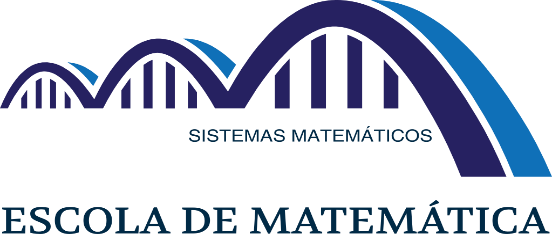 JANEIROJANEIROJANEIRO01/01/2018SegundaFeriado ano novoAtividades planejadas:Atividades executadas:Obs.:Metas:Ações:Obs.:Metas:Ações:Obs.:Metas:Ações:02/01/2018TerçaAtividades planejadas:Atividades executadas:Obs.:Metas:Ações:Obs.:Metas:Ações:Obs.:Metas:Ações:03/01/2018QuartaAtividades planejadas:Atividades executadas:Obs.:Metas:Ações:Obs.:Metas:Ações:Obs.:Metas:Ações:04/01/2018QuintaAtividades planejadas:Atividades executadas:Obs.:Metas:Ações:Obs.:Metas:Ações:Obs.:Metas:Ações:05/01/2018SextaAtividades planejadas:Atividades executadas:Obs.:Metas:Ações:Obs.:Metas:Ações:Obs.:Metas:Ações:06/01/2018SábadoAtividades planejadas:Atividades executadas:Obs.:Metas:Ações:Obs.:Metas:Ações:Obs.:Metas:Ações:07/01/2018DomingoAtividades planejadas:Atividades executadas:Obs.:Metas:Ações:Obs.:Metas:Ações:Obs.:Metas:Ações:08/01/2018SegundaAtividades executadas:Obs.:Metas:Ações:Obs.:Metas:Ações:Obs.:Metas:Ações:09/01/2018TerçaAtividades planejadas:Atividades executadas:Obs.:Metas:Ações:Obs.:Metas:Ações:Obs.:Metas:Ações:10/01/2018QuartaAtividades planejadas:Atividades executadas:Obs.:Metas:Ações:Obs.:Metas:Ações:Obs.:Metas:Ações:11/01/2018QuintaAtividades planejadas:Atividades executadas:Obs.:Metas:Ações:Obs.:Metas:Ações:Obs.:Metas:Ações:12/01/2018SextaAtividades planejadas:Atividades executadas:Obs.:Metas:Ações:Obs.:Metas:Ações:Obs.:Metas:Ações:13/01/2018SábadoAtividades planejadas:Atividades executadas:Obs.:Metas:Ações:Obs.:Metas:Ações:Obs.:Metas:Ações:14/01/2018DomingoAtividades planejadas:Atividades executadas:Obs.:Metas:Ações:Obs.:Metas:Ações:Obs.:Metas:Ações:15/01/2018SegundaAtividades planejadas:Atividades executadas:Obs.:Metas:Ações:Obs.:Metas:Ações:Obs.:Metas:Ações:16/01/2018TerçaAtividades planejadas:Atividades executadas:Obs.:Metas:Ações:Obs.:Metas:Ações:Obs.:Metas:Ações:17/01/2018QuartaAtividades planejadas:Atividades executadas:Obs.:Metas:Ações:Obs.:Metas:Ações:Obs.:Metas:Ações:18/01/2018QuintaAtividades planejadas:Atividades executadas:Obs.:Metas:Ações:Obs.:Metas:Ações:Obs.:Metas:Ações:19/01/2018SextaAtividades planejadas:Atividades executadas:Obs.:Metas:Ações:Obs.:Metas:Ações:Obs.:Metas:Ações:20/01/2018SábadoAtividades planejadas:Atividades executadas:Obs.:Metas:Ações:Obs.:Metas:Ações:Obs.:Metas:Ações:21/01/2018DomingoAtividades planejadas:Atividades executadas:Obs.:Metas:Ações:Obs.:Metas:Ações:Obs.:Metas:Ações:22/01/2018SegundaAtividades planejadas:Atividades executadas:Obs.:Metas:Ações:Obs.:Metas:Ações:Obs.:Metas:Ações:23/01/2018TerçaAtividades planejadas:Atividades executadas:Obs.:Metas:Ações:Obs.:Metas:Ações:Obs.:Metas:Ações:24/01/2018QuartaAtividades planejadas:Atividades executadas:Obs.:Metas:Ações:Obs.:Metas:Ações:Obs.:Metas:Ações:25/01/2018QuintaAtividades planejadas:Atividades executadas:Obs.:Metas:Ações:Obs.:Metas:Ações:Obs.:Metas:Ações:26/01/2018SextaAtividades planejadas:Atividades executadas:Obs.:Metas:Ações:Obs.:Metas:Ações:Obs.:Metas:Ações:27/01/2018SábadoAtividades planejadas:Atividades executadas:Obs.:Metas:Ações:Obs.:Metas:Ações:Obs.:Metas:Ações:28/01/2018DomingoAtividades planejadas:Atividades executadas:Obs.:Metas:Ações:Obs.:Metas:Ações:Obs.:Metas:Ações:29/01/2018SegundaAtividades planejadas:Atividades executadas:Obs.:Metas:Ações:Obs.:Metas:Ações:Obs.:Metas:Ações:30/01/2018TerçaAtividades planejadas:Atividades executadas:Obs.:Metas:Ações:Obs.:Metas:Ações:Obs.:Metas:Ações:31/01/2018QuartaAtividades planejadas:Atividades executadas:Obs.:Metas:Ações:Obs.:Metas:Ações:Obs.:Metas:Ações:FEVEREIROFEVEREIROFEVEREIRO01/02/2018QuintaSolicitação de matrícula onlineAtividades planejadas:Atividades executadas:Obs.:Metas:Ações:Obs.:Metas:Ações:Obs.:Metas:Ações:02/02/2018SextaSolicitação de matrícula onlineAtividades planejadas:Atividades executadas:Obs.:Metas:Ações:Obs.:Metas:Ações:Obs.:Metas:Ações:03/02/2018SábadoSolicitação de matrícula onlineAtividades planejadas:Atividades executadas:Obs.:Metas:Ações:Obs.:Metas:Ações:Obs.:Metas:Ações:04/02/2018DomingoSolicitação de matrícula onlineAtividades planejadas:Atividades executadas:Obs.:Metas:Ações:Obs.:Metas:Ações:Obs.:Metas:Ações:05/02/2018SegundaAtividades planejadas:Atividades executadas:Obs.:Metas:Ações:Obs.:Metas:Ações:Obs.:Metas:Ações:06/02/2018TerçaAtividades planejadas:Atividades executadas:Obs.:Metas:Ações:Obs.:Metas:Ações:Obs.:Metas:Ações:07/02/2018QuartaAtividades planejadas:Atividades executadas:Obs.:Metas:Ações:Obs.:Metas:Ações:Obs.:Metas:Ações:08/02/2018QuintaAtividades planejadas:Atividades executadas:Obs.:Metas:Ações:Obs.:Metas:Ações:Obs.:Metas:Ações:09/02/2018SextaAtividades planejadas:    Atividades executadas:Obs.:Metas:Ações:Obs.:Metas:Ações:Obs.:Metas:Ações:10/02/2018SábadoAtividades planejadas:    Atividades executadas:Obs.:Metas:Ações:Obs.:Metas:Ações:Obs.:Metas:Ações:11/02/2018DomingoAtividades planejadas:    Atividades executadas:Obs.:Metas:Ações:Obs.:Metas:Ações:Obs.:Metas:Ações:12/02/2018SegundaAtividades planejadas:    Atividades executadas:Obs.:Metas:Ações:Obs.:Metas:Ações:Obs.:Metas:Ações:13/02/2018TerçaAtividades planejadas:    Atividades executadas:Obs.:Metas:Ações:Obs.:Metas:Ações:Obs.:Metas:Ações:14/02/2018QuartaAtividades planejadas:    Atividades executadas:Obs.:Metas:Ações:Obs.:Metas:Ações:Obs.:Metas:Ações:15/02/2018QuintaAjuste de matrículaAtividades planejadas:    Atividades executadas:Obs.:Metas:Ações:Obs.:Metas:Ações:Obs.:Metas:Ações:16/02/2018SextaAjuste de matrículaAtividades planejadas:    Atividades executadas:Obs.:Metas:Ações:Obs.:Metas:Ações:Obs.:Metas:Ações:17/02/2018SábadoAjuste de matrículaAtividades planejadas:    Atividades executadas:Obs.:Metas:Ações:Obs.:Metas:Ações:Obs.:Metas:Ações:18/02/2018DomingoAjuste de matrículaAtividades planejadas:    Atividades executadas:Obs.:Metas:Ações:Obs.:Metas:Ações:Obs.:Metas:Ações:19/02/2018SegundaAjuste de matrícula / Início do semestreAtividades planejadas:    Atividades executadas:Obs.:Metas:Ações:Obs.:Metas:Ações:Obs.:Metas:Ações:20/02/2018TerçaAjuste de matrículaAtividades planejadas:    Atividades executadas:Obs.:Metas:Ações:Obs.:Metas:Ações:Obs.:Metas:Ações:21/02/2018QuartaAjuste de matrículaAtividades planejadas:    Atividades executadas:Obs.:Metas:Ações:Obs.:Metas:Ações:Obs.:Metas:Ações:22/02/2018QuintaAjuste de matrículaAtividades planejadas:    Atividades executadas:Obs.:Metas:Ações:Obs.:Metas:Ações:Obs.:Metas:Ações:23/02/2018SextaAjuste de matrícula / Término do prazo para matrícula extemporânea e de outro cursoAtividades planejadas:    Atividades executadas:Obs.:Metas:Ações:Obs.:Metas:Ações:Obs.:Metas:Ações:24/02/2018SábadoAtividades planejadas:    Atividades executadas:Obs.:Metas:Ações:Obs.:Metas:Ações:Obs.:Metas:Ações:25/02/2018DomingoAtividades planejadas:    Atividades executadas:Obs.:Metas:Ações:Obs.:Metas:Ações:Obs.:Metas:Ações:26/02/2018SegundaAtividades planejadas:    Atividades executadas:Obs.:Metas:Ações:Obs.:Metas:Ações:Obs.:Metas:Ações:27/02/2018TerçaAtividades planejadas:    Atividades executadas:Obs.:Metas:Ações:Obs.:Metas:Ações:Obs.:Metas:Ações:28/02/2018QuartaAtividades planejadas:    Atividades executadas:Obs.:Metas:Ações:Obs.:Metas:Ações:Obs.:Metas:Ações:MARÇOMARÇOMARÇO01/03/2018QuintaAtividades planejadas:    Atividades executadas:Obs.:Metas:Ações:Obs.:Metas:Ações:Obs.:Metas:Ações:02/03/2018SextaAtividades planejadas:    Atividades executadas:Obs.:Metas:Ações:Obs.:Metas:Ações:Obs.:Metas:Ações:03/03/2018SábadoAtividades planejadas:    Atividades executadas:Obs.:Metas:Ações:Obs.:Metas:Ações:Obs.:Metas:Ações:04/03/2018DomingoAtividades planejadas:    Atividades executadas:Obs.:Metas:Ações:Obs.:Metas:Ações:Obs.:Metas:Ações:05/03/2018SegundaAtividades planejadas:    Atividades executadas:Obs.:Metas:Ações:Obs.:Metas:Ações:Obs.:Metas:Ações:06/03/2018TerçaAtividades planejadas:    Atividades executadas:Obs.:Metas:Ações:Obs.:Metas:Ações:Obs.:Metas:Ações:07/03/2018QuartaAtividades planejadas:    Atividades executadas:Obs.:Metas:Ações:Obs.:Metas:Ações:Obs.:Metas:Ações:08/03/2018QuintaAtividades planejadas:    Atividades executadas:Obs.:Metas:Ações:Obs.:Metas:Ações:Obs.:Metas:Ações:09/03/2018SextaAtividades planejadas:    Atividades executadas:Obs.:Metas:Ações:Obs.:Metas:Ações:Obs.:Metas:Ações:10/03/2018SábadoAtividades planejadas:    Atividades executadas:Obs.:Metas:Ações:Obs.:Metas:Ações:Obs.:Metas:Ações:11/03/2018DomingoAtividades planejadas:    Atividades executadas:Obs.:Metas:Ações:Obs.:Metas:Ações:Obs.:Metas:Ações:12/03/2018SegundaAtividades planejadas:    Atividades executadas:Obs.:Metas:Ações:Obs.:Metas:Ações:Obs.:Metas:Ações:13/03/2018TerçaAtividades planejadas:    Atividades executadas:Obs.:Metas:Ações:Obs.:Metas:Ações:Obs.:Metas:Ações:14/03/2018QuartaAtividades planejadas:    Atividades executadas:Obs.:Metas:Ações:Obs.:Metas:Ações:Obs.:Metas:Ações:15/03/2018QuintaAtividades planejadas:    Atividades executadas:Obs.: Metas:Ações:Obs.: Metas:Ações:Obs.: Metas:Ações:16/03/2018SextaAtividades planejadas:    Atividades executadas:Obs.:Metas:Ações:Obs.:Metas:Ações:Obs.:Metas:Ações:17/03/2018SábadoAtividades planejadas:    Atividades executadas:Obs.:Metas:Ações:Obs.:Metas:Ações:Obs.:Metas:Ações:18/03/2018DomingoAtividades planejadas:    Atividades executadas:Obs.:Metas:Ações:Obs.:Metas:Ações:Obs.:Metas:Ações:19/03/2018SegundaFeriado MunicipalAtividades planejadas:    Atividades executadas:Obs.:Metas:Ações:Obs.:Metas:Ações:Obs.:Metas:Ações:20/03/2018TerçaAtividades planejadas:    Atividades executadas:Obs.:Metas:Ações:Obs.:Metas:Ações:Obs.:Metas:Ações:21/03/2018QuartaAtividades planejadas:    Atividades executadas:Obs.:Metas:Ações:Obs.:Metas:Ações:Obs.:Metas:Ações:22/03/2018QuintaAtividades planejadas:    Atividades executadas:Obs.:Metas:Ações:Obs.:Metas:Ações:Obs.:Metas:Ações:23/03/2018SextaAtividades planejadas:    Atividades executadas:Obs.:Metas:Ações:Obs.:Metas:Ações:Obs.:Metas:Ações:24/03/2018SábadoAtividades planejadas:    Atividades executadas:Obs.:Metas:Ações:Obs.:Metas:Ações:Obs.:Metas:Ações:25/03/2018DomingoAtividades planejadas:    Atividades executadas:Obs.:Metas:Ações:Obs.:Metas:Ações:Obs.:Metas:Ações:26/03/2018SegundaAtividades planejadas:    Atividades executadas:Obs.:Metas:Ações:Obs.:Metas:Ações:Obs.:Metas:Ações:27/03/2018TerçaAtividades planejadas:    Atividades executadas:Obs.:Metas:Ações:Obs.:Metas:Ações:Obs.:Metas:Ações:28/03/2018QuartaAtividades planejadas:    Atividades executadas:Obs.:Metas:Ações:Obs.:Metas:Ações:Obs.:Metas:Ações:29/03/2018QuintaAtividades planejadas:    Atividades executadas:Obs.:Metas:Ações:Obs.:Metas:Ações:Obs.:Metas:Ações:30/03/2018SextaFeriado Paixão de CristoAtividades planejadas:    Atividades executadas:Obs.:Metas:Ações:Obs.:Metas:Ações:Obs.:Metas:Ações:31/03/2018SábadoRecesso acadêmicoAtividades planejadas:    Atividades executadas:Obs.:Metas:Ações:Obs.:Metas:Ações:Obs.:Metas:Ações:ABRILABRILABRIL01/04/2018DomingoAtividades planejadas:    Atividades executadas:Obs.:Metas:Ações:Obs.:Metas:Ações:Obs.:Metas:Ações:02/04/2018SegundaTérmino do prazo para solicitação de trancamento parcial semestralAtividades planejadas:    Atividades executadas:Obs.:Metas:Ações:Obs.:Metas:Ações:Obs.:Metas:Ações:03/04/2018TerçaAtividades planejadas:    Atividades executadas:Obs.:Metas:Ações:Obs.:Metas:Ações:Obs.:Metas:Ações:04/04/2018QuartaAtividades planejadas:    Atividades executadas:Obs.:Metas:Ações:Obs.:Metas:Ações:Obs.:Metas:Ações:05/04/2018QuintaAtividades planejadas:    Atividades executadas:Obs.:Metas:Ações:Obs.:Metas:Ações:Obs.:Metas:Ações:06/04/2018SextaAtividades planejadas:    Atividades executadas:Obs.:Metas:Ações:Obs.:Metas:Ações:Obs.:Metas:Ações:07/04/2018SábadoAtividades planejadas:    Atividades executadas:Obs.:Metas:Ações:Obs.:Metas:Ações:Obs.:Metas:Ações:08/04/2018DomingoAtividades planejadas:    Atividades executadas:Obs.:Metas:Ações:Obs.:Metas:Ações:Obs.:Metas:Ações:09/04/2018SegundaAtividades planejadas:    Atividades executadas:Obs.:Metas:Ações:Obs.:Metas:Ações:Obs.:Metas:Ações:10/04/2018TerçaAtividades planejadas:    Atividades executadas:Obs.:Metas:Ações:Obs.:Metas:Ações:Obs.:Metas:Ações:11/04/2018QuartaAtividades planejadas:    Atividades executadas:Obs.:Metas:Ações:Obs.:Metas:Ações:Obs.:Metas:Ações:12/04/2018QuintaAtividades planejadas:    Atividades executadas:Obs.:Metas:Ações:Obs.:Metas:Ações:Obs.:Metas:Ações:13/04/2018SextaAtividades planejadas:    Atividades executadas:Obs.:Metas:Ações:Obs.:Metas:Ações:Obs.:Metas:Ações:14/04/2018SábadoAtividades planejadas:    Atividades executadas:Obs.:Metas:Ações:Obs.:Metas:Ações:Obs.:Metas:Ações:15/04/2018DomingoAtividades planejadas:   Atividades executadas:Obs.:Metas:Ações:Obs.:Metas:Ações:Obs.:Metas:Ações:16/04/2018SegundaAtividades planejadas:    Atividades executadas:Obs.:Metas:Ações:Obs.:Metas:Ações:Obs.:Metas:Ações:17/04/2018TerçaAtividades planejadas:    Atividades executadas:Obs.:Metas:Ações:Obs.:Metas:Ações:Obs.:Metas:Ações:18/04/2018QuartaAtividades planejadas:    Atividades executadas:Obs.:Metas:Ações:Obs.:Metas:Ações:Obs.:Metas:Ações:19/04/2018QuintaAtividades planejadas:    Atividades executadas:Obs.:Metas:Ações:Obs.:Metas:Ações:Obs.:Metas:Ações:20/04/2018SextaAtividades planejadas:    Atividades executadas:Obs.:Metas:Ações:Obs.:Metas:Ações:Obs.:Metas:Ações:21/04/2018SábadoFeriado TiradentesAtividades planejadas:    Atividades executadas:Obs.:Metas:Ações:Obs.:Metas:Ações:Obs.:Metas:Ações:22/04/2018DomingoAtividades planejadas:    Atividades executadas:Obs.:Metas:Ações:Obs.:Metas:Ações:Obs.:Metas:Ações:23/04/2018SegundaAtividades planejadas:    Atividades executadas:Obs.:Metas:Ações:Obs.:Metas:Ações:Obs.:Metas:Ações:24/04/2018TerçaAtividades planejadas:    Atividades executadas:Obs.:Metas:Ações:Obs.:Metas:Ações:Obs.:Metas:Ações:25/04/2018QuartaAtividades planejadas:    Atividades executadas:Obs.:Metas:Ações:Obs.:Metas:Ações:Obs.:Metas:Ações:26/04/2018QuintaAtividades planejadas:    Atividades executadas:Obs.:Metas:Ações:Obs.:Metas:Ações:Obs.:Metas:Ações:27/04/2018SextaAtividades planejadas:    Atividades executadas:Obs.:Metas:Ações:Obs.:Metas:Ações:Obs.:Metas:Ações:28/04/2018SábadoAtividades planejadas:    Atividades executadas:Obs.:Metas:Ações:Obs.:Metas:Ações:Obs.:Metas:Ações:29/04/2018DomingoAtividades planejadas:    Atividades executadas:Obs.:Metas:Ações:Obs.:Metas:Ações:Obs.:Metas:Ações:30/04/2018SegundaRecessoAtividades planejadas:    Atividades executadas:Obs.:Metas:Ações:Obs.:Metas:Ações:Obs.:Metas:Ações:MAIOMAIOMAIO01/05/2018TerçaFeriado Dia do trabalhoAtividades planejadas:    Atividades executadas:Obs.:Metas:Ações:Obs.:Metas:Ações:Obs.:Metas:Ações:02/05/2018QuartaAtividades planejadas:    Atividades executadas:Obs.:Metas:Ações:Obs.:Metas:Ações:Obs.:Metas:Ações:03/05/2018QuintaAtividades planejadas:    Atividades executadas:Obs.:Metas:Ações:Obs.:Metas:Ações:Obs.:Metas:Ações:04/05/2018SextaAtividades planejadas:    Atividades executadas:Obs.:Metas:Ações:Obs.:Metas:Ações:Obs.:Metas:Ações:05/05/2018SábadoAtividades planejadas:    Atividades executadas:Obs.:Metas:Ações:Obs.:Metas:Ações:Obs.:Metas:Ações:06/05/2018DomingoAtividades planejadas:    Atividades executadas:Obs.:Metas:Ações:Obs.:Metas:Ações:Obs.:Metas:Ações:07/05/2018SegundaAtividades planejadas:    Atividades executadas:Obs.:Metas:Ações:Obs.:Metas:Ações:Obs.:Metas:Ações:08/05/2018TerçaAtividades planejadas:    Atividades executadas:Obs.:Metas:Ações:Obs.:Metas:Ações:Obs.:Metas:Ações:09/05/2018QuartaAtividades planejadas:    Atividades executadas:Obs.:Metas:Ações:Obs.:Metas:Ações:Obs.:Metas:Ações:10/05/2018QuintaAtividades planejadas:    Atividades executadas:Obs.:Metas:Ações:Obs.:Metas:Ações:Obs.:Metas:Ações:11/05/2018SextaAtividades planejadas:    Atividades executadas:Obs.:Metas:Ações:Obs.:Metas:Ações:Obs.:Metas:Ações:12/05/2018SábadoAtividades planejadas:    Atividades executadas:Obs.:Metas:Ações:Obs.:Metas:Ações:Obs.:Metas:Ações:13/05/2018DomingoAtividades planejadas:    Atividades executadas:Obs.:Metas:Ações:Obs.:Metas:Ações:Obs.:Metas:Ações:14/05/2018SegundaAtividades planejadas:    Atividades executadas:Obs.:Metas:Ações:Obs.:Metas:Ações:Obs.:Metas:Ações:15/05/2018TerçaTérmino do prazo para solicitação de trancamento parcial anualAtividades planejadas:    Atividades executadas:Obs.:Metas:Ações:Obs.:Metas:Ações:Obs.:Metas:Ações:16/05/2018QuartaAtividades planejadas:    Atividades executadas:Obs.:Metas:Ações:Obs.:Metas:Ações:Obs.:Metas:Ações:17/05/2018QuintaAtividades planejadas:    Atividades executadas:Obs.:Metas:Ações:Obs.:Metas:Ações:Obs.:Metas:Ações:18/05/2018SextaAtividades planejadas:    Atividades executadas:Obs.:Metas:Ações:Obs.:Metas:Ações:Obs.:Metas:Ações:19/05/2018SábadoAtividades planejadas:    Atividades executadas:Obs.:Metas:Ações:Obs.:Metas:Ações:Obs.:Metas:Ações:20/05/2018DomingoAtividades planejadas:    Atividades executadas:Obs.:Metas:Ações:Obs.:Metas:Ações:Obs.:Metas:Ações:21/05/2018SegundaAtividades planejadas:    Atividades executadas:Obs.:Metas:Ações:Obs.:Metas:Ações:Obs.:Metas:Ações:22/05/2018TerçaAtividades planejadas:   Atividades executadas:Obs.:Metas:Ações:Obs.:Metas:Ações:Obs.:Metas:Ações:23/05/2018QuartaAtividades planejadas:    Atividades executadas:Obs.:Metas:Ações:Obs.:Metas:Ações:Obs.:Metas:Ações:24/05/2018QuintaAtividades planejadas:    Atividades executadas:Obs.:Metas:Ações:Obs.:Metas:Ações:Obs.:Metas:Ações:25/05/2018SextaAtividades planejadas:    Atividades executadas:Obs.:Metas:Ações:Obs.:Metas:Ações:Obs.:Metas:Ações:26/05/2018SábadoAtividades planejadas:    Atividades executadas:Obs.:Metas:Ações:Obs.:Metas:Ações:Obs.:Metas:Ações:27/05/2018DomingoAtividades planejadas:    Atividades executadas:Obs.:Metas:Ações:Obs.:Metas:Ações:Obs.:Metas:Ações:28/05/2018SegundaTérmino do prazo para solicitação de trancamento geral semestralAtividades planejadas:    Atividades executadas:Obs.:Metas:Ações:Obs.:Metas:Ações:Obs.:Metas:Ações:29/05/2018TerçaAtividades planejadas:    Atividades executadas:Obs.:Metas:Ações:Obs.:Metas:Ações:Obs.:Metas:Ações:30/05/2018QuartaAtividades planejadas:    Atividades executadas:31/05/2018QuintaFeriado Corpus ChristiAtividades planejadas:    Atividades executadas:Obs.:Metas:Ações:Obs.:Metas:Ações:Obs.:Metas:Ações:JUNHOJUNHOJUNHO01/06/2018SextaRecesso acadêmicoAtividades planejadas:    Atividades executadas:Obs.:Metas:Ações:Obs.:Metas:Ações:Obs.:Metas:Ações:02/06/2018SábadoRecesso acadêmicoAtividades planejadas:    Atividades executadas:Obs.:Metas:Ações:Obs.:Metas:Ações:Obs.:Metas:Ações:03/06/2018DomingoAtividades planejadas:    Atividades executadas:Obs.:Metas:Ações:Obs.:Metas:Ações:Obs.:Metas:Ações:04/06/2018SegundaAtividades planejadas:    Atividades executadas:Obs.:Metas:Ações:Obs.:Metas:Ações:Obs.:Metas:Ações:05/06/2018TerçaAtividades planejadas:    Atividades executadas:Obs.:Metas:Ações:Obs.:Metas:Ações:Obs.:Metas:Ações:06/06/2018QuartaAtividades planejadas:    Atividades executadas:Obs.:Metas:Ações:Obs.:Metas:Ações:Obs.:Metas:Ações:07/06/2018QuintaAtividades planejadas:    Atividades executadas:Obs.:Metas:Ações:Obs.:Metas:Ações:Obs.:Metas:Ações:08/06/2018SextaAtividades planejadas:    Atividades executadas:Obs.:Metas:Ações:Obs.:Metas:Ações:Obs.:Metas:Ações:09/06/2018SábadoAtividades planejadas:    Atividades executadas:Obs.:Metas:Ações:Obs.:Metas:Ações:Obs.:Metas:Ações:10/06/2018DomingoAtividades planejadas:    Atividades executadas:Obs.:Metas:Ações:Obs.:Metas:Ações:Obs.:Metas:Ações:11/06/2018SegundaAtividades planejadas:    Atividades executadas:Obs.:Metas:Ações:Obs.:Metas:Ações:Obs.:Metas:Ações:12/06/2018TerçaAtividades planejadas:    Atividades executadas:Obs.:Metas:Ações:Obs.:Metas:Ações:Obs.:Metas:Ações:13/62018QuartaAtividades planejadas:    Atividades executadas:Obs.:Metas:Ações:Obs.:Metas:Ações:Obs.:Metas:Ações:14/06/2018QuintaAtividades planejadas:    Atividades executadas:Obs.:Metas:Ações:Obs.:Metas:Ações:Obs.:Metas:Ações:15/06/2018SextaAtividades planejadas:    Atividades executadas:Obs.:Metas:Ações:Obs.:Metas:Ações:Obs.:Metas:Ações:16/06/2018SábadoAtividades planejadas:    Atividades executadas:Obs.:Metas:Ações:Obs.:Metas:Ações:Obs.:Metas:Ações:17/06/2018DomingoAtividades planejadas:    Atividades executadas:Obs.:Metas:Ações:Obs.:Metas:Ações:Obs.:Metas:Ações:18/06/2018SegundaAtividades planejadas:    Atividades executadas:Obs.:Metas:Ações:Obs.:Metas:Ações:Obs.:Metas:Ações:19/06/2018TerçaAtividades planejadas:    Atividades executadas:Obs.:Metas:Ações:Obs.:Metas:Ações:Obs.:Metas:Ações:20/06/2018QuartaAtividades planejadas:    Atividades executadas:Obs.:Metas:Ações:Obs.:Metas:Ações:Obs.:Metas:Ações:21/06/2018QuintaAtividades planejadas:    Atividades executadas:Obs.:Metas:Ações:Obs.:Metas:Ações:Obs.:Metas:Ações:22/06/2018SextaAtividades planejadas:    Atividades executadas:Obs.:Metas:Ações:Obs.:Metas:Ações:Obs.:Metas:Ações:23/06/2018SábadoAtividades planejadas:    Atividades executadas:Obs.:Metas:Ações:Obs.:Metas:Ações:Obs.:Metas:Ações:24/06/2018DomingoAtividades planejadas:    Atividades executadas:Obs.:Metas:Ações:Obs.:Metas:Ações:Obs.:Metas:Ações:25/06/2018SegundaAtividades planejadas:    Atividades executadas:Obs.:Metas:Ações:Obs.:Metas:Ações:Obs.:Metas:Ações:26/06/2018TerçaAtividades planejadas:    Atividades executadas:Obs.:Metas:Ações:Obs.:Metas:Ações:Obs.:Metas:Ações:27/06/2018QuartaAtividades planejadas:    Atividades executadas:Obs.:Metas:Ações:Obs.:Metas:Ações:Obs.:Metas:Ações:28/06/2018QuintaAtividades planejadas:    Atividades executadas:Obs.:Metas:Ações:Obs.:Metas:Ações:Obs.:Metas:Ações:29/06/2018SextaAtividades planejadas:    Atividades executadas:Obs.:Metas:Ações:Obs.:Metas:Ações:Obs.:Metas:Ações:30/06/2018SábadoTérmino do semestreAtividades planejadas:    Atividades executadas:Obs.:Metas:Ações:Obs.:Metas:Ações:Obs.:Metas:Ações:JULHOJULHOJULHO01/07/2018DomingoAtividades planejadas:    Atividades executadas:Obs.:Metas:Ações:Obs.:Metas:Ações:Obs.:Metas:Ações:02/07/2018SegundaAtividades planejadas:    Atividades executadas:Obs.:Metas:Ações:Obs.:Metas:Ações:Obs.:Metas:Ações:03/07/2018TerçaAtividades planejadas:    Atividades executadas:Obs.:Metas:Ações:Obs.:Metas:Ações:Obs.:Metas:Ações:04/07/2018QuartaAtividades planejadas:    Atividades executadas:Obs.:Metas:Ações:Obs.:Metas:Ações:Obs.:Metas:Ações:05/07/2018QuintaAtividades planejadas:    Atividades executadas:Obs.:Metas:Ações:Obs.:Metas:Ações:Obs.:Metas:Ações:06/07/2018SextaAtividades planejadas:    Atividades executadas:Obs.:Metas:Ações:Obs.:Metas:Ações:Obs.:Metas:Ações:07/07/2018SábadoAtividades planejadas:    Atividades executadas:Obs.:Metas:Ações:Obs.:Metas:Ações:Obs.:Metas:Ações:08/07/2018DomingoAtividades planejadas:    Atividades executadas:Obs.:Metas:Ações:Obs.:Metas:Ações:Obs.:Metas:Ações:09/07/2018SegundaAtividades planejadas:    Atividades executadas:Obs.:Metas:Ações:Obs.:Metas:Ações:Obs.:Metas:Ações:10/07/2018TerçaAtividades planejadas:    Atividades executadas:Obs.:Metas:Ações:Obs.:Metas:Ações:Obs.:Metas:Ações:11/07/2018QuartaAtividades planejadas:    Atividades executadas:Obs.:Metas:Ações:Obs.:Metas:Ações:Obs.:Metas:Ações:12/07/2018QuintaAtividades planejadas:    Atividades executadas:Obs.:Metas:Ações:Obs.:Metas:Ações:Obs.:Metas:Ações:13/07/2018SextaAtividades planejadas:    Atividades executadas:Obs.:Metas:Ações:Obs.:Metas:Ações:Obs.:Metas:Ações:14/07/2018SábadoAtividades planejadas:    Atividades executadas:Obs.:Metas:Ações:Obs.:Metas:Ações:Obs.:Metas:Ações:15/07/2018DomingoAtividades planejadas:    Atividades executadas:Obs.:Metas:Ações:Obs.:Metas:Ações:Obs.:Metas:Ações:16/07/2018SegundaAtividades planejadas:    Atividades executadas:Obs.:Metas:Ações:Obs.:Metas:Ações:Obs.:Metas:Ações:17/07/2018TerçaAtividades planejadas:    Atividades executadas:Obs.:Metas:Ações:Obs.:Metas:Ações:Obs.:Metas:Ações:18/07/2018QuartaAtividades planejadas:    Atividades executadas:Obs.:Metas:Ações:Obs.:Metas:Ações:Obs.:Metas:Ações:19/07/2018QuintaSolicitação de matrícula onlineAtividades planejadas:    Atividades executadas:Obs.:Metas:Ações:Obs.:Metas:Ações:Obs.:Metas:Ações:20/07/2018SextaSolicitação de matrícula onlineAtividades planejadas:    Atividades executadas:Obs.:Metas:Ações:Obs.:Metas:Ações:Obs.:Metas:Ações:21/07/2018SábadoSolicitação de matrícula onlineAtividades planejadas:    Atividades executadas:Obs.:Metas:Ações:Obs.:Metas:Ações:Obs.:Metas:Ações:22/07/2018DomingoSolicitação de matrícula onlineAtividades planejadas:    Atividades executadas:Obs.:Metas:Ações:Obs.:Metas:Ações:Obs.:Metas:Ações:23/07/2018SegundaAtividades planejadas:    Atividades executadas:Obs.:Metas:Ações:Obs.:Metas:Ações:Obs.:Metas:Ações:24/07/2018TerçaAtividades planejadas:    Atividades executadas:Obs.:Metas:Ações:Obs.:Metas:Ações:Obs.:Metas:Ações:25/07/2018QuartaAtividades planejadas:    Atividades executadas:Obs.:Metas:Ações:Obs.:Metas:Ações:Obs.:Metas:Ações:26/07/2018QuintaAtividades planejadas:    Atividades executadas:Obs.:Metas:Ações:Obs.:Metas:Ações:Obs.:Metas:Ações:27/07/2018SextaAtividades planejadas:    Atividades executadas:Obs.:Metas:Ações:Obs.:Metas:Ações:Obs.:Metas:Ações:28/07/2018SábadoAtividades planejadas:    Atividades executadas:Obs.:Metas:Ações:Obs.:Metas:Ações:Obs.:Metas:Ações:29/07/2018DomingoAtividades planejadas:    Atividades executadas:Obs.:Metas:Ações:Obs.:Metas:Ações:Obs.:Metas:Ações:30/07/2018SegundaAjuste de matrículaAtividades planejadas:    Atividades executadas:Obs.:Metas:Ações:Obs.:Metas:Ações:Obs.:Metas:Ações:31/07/2018TerçaAjuste de matrículaAtividades planejadas:    Atividades executadas:Obs.:Metas:Ações:Obs.:Metas:Ações:Obs.:Metas:Ações:AGOSTOAGOSTOAGOSTO01/08/2018QuartaAjuste de matrículaAtividades planejadas:    Atividades executadas:Obs.:Metas:Ações:Obs.:Metas:Ações:Obs.:Metas:Ações:02/08/2018QuintaAjuste de matrículaAtividades planejadas:    Atividades executadas:Obs.:Metas:Ações:Obs.:Metas:Ações:Obs.:Metas:Ações:03/08/2018SextaAjuste de matrículaAtividades planejadas:    Atividades executadas:Obs.:Metas:Ações:Obs.:Metas:Ações:Obs.:Metas:Ações:04/08/2018SábadoAjuste de matrículaAtividades planejadas:    Atividades executadas:Obs.:Metas:Ações:Obs.:Metas:Ações:Obs.:Metas:Ações:05/08/2018DomingoAjuste de matrículaAtividades planejadas:    Atividades executadas:Obs.:Metas:Ações:Obs.:Metas:Ações:Obs.:Metas:Ações:06/08/2018SegundaAjuste de matrícula / Início do semestreAtividades planejadas:    Atividades executadas:Obs.:Metas:Ações:Obs.:Metas:Ações:Obs.:Metas:Ações:07/08/2018TerçaAjuste de matrículaAtividades planejadas:    Atividades executadas:Obs.:Metas:Ações:Obs.:Metas:Ações:Obs.:Metas:Ações:08/08/2018QuartaAjuste de matrículaAtividades planejadas:    Atividades executadas:Obs.:Metas:Ações:Obs.:Metas:Ações:Obs.:Metas:Ações:09/08/2018QuintaAjuste de matrículaAtividades planejadas:    Atividades executadas:Obs.:Metas:Ações:Obs.:Metas:Ações:Obs.:Metas:Ações:10/08/2018SextaAjuste de matrícula / Término do prazo para matrícula extemporânea e de outro cursoAtividades planejadas:    Atividades executadas:Obs.:Metas:Ações:Obs.:Metas:Ações:Obs.:Metas:Ações:11/08/2018SábadoAtividades planejadas:    Atividades executadas:Obs.:Metas:Ações:Obs.:Metas:Ações:Obs.:Metas:Ações:12/08/2018DomingoAtividades planejadas:    Atividades executadas:Obs.:Metas:Ações:Obs.:Metas:Ações:Obs.:Metas:Ações:13/08/2018SegundaAtividades planejadas:    Atividades executadas:Obs.:Metas:Ações:Obs.:Metas:Ações:Obs.:Metas:Ações:14/08/2018TerçaAtividades planejadas:    Atividades executadas:Obs.:Metas:Ações:Obs.:Metas:Ações:Obs.:Metas:Ações:15/08/2018QuartaFeriado MunicipalAtividades planejadas:    Atividades executadas:Obs.:Metas:Ações:Obs.:Metas:Ações:Obs.:Metas:Ações:16/08/2018QuintaAtividades planejadas:    Atividades executadas:Obs.:Metas:Ações:Obs.:Metas:Ações:Obs.:Metas:Ações:17/08/2018SextaAtividades planejadas:    Atividades executadas:Obs.:Metas:Ações:Obs.:Metas:Ações:Obs.:Metas:Ações:18/08/2018SábadoAtividades planejadas:    Atividades executadas:Obs.:Metas:Ações:Obs.:Metas:Ações:Obs.:Metas:Ações:19/08/2018DomingoAtividades planejadas:    Atividades executadas:Obs.:Metas:Ações:Obs.:Metas:Ações:Obs.:Metas:Ações:20/08/2018SegundaAtividades planejadas:    Atividades executadas:Obs.:Metas:Ações:Obs.:Metas:Ações:Obs.:Metas:Ações:21/08/2018TerçaAtividades planejadas:    Atividades executadas:Obs.:Metas:Ações:Obs.:Metas:Ações:Obs.:Metas:Ações:22/08/2018QuartaAtividades planejadas:    Atividades executadas:Obs.:Metas:Ações:Obs.:Metas:Ações:Obs.:Metas:Ações:23/08/2018QuintaAtividades planejadas:    Atividades executadas:Obs.:Metas:Ações:Obs.:Metas:Ações:Obs.:Metas:Ações:24/08/2018SextaAtividades planejadas:    Atividades executadas:Obs.:Metas:Ações:Obs.:Metas:Ações:Obs.:Metas:Ações:25/08/2018SábadoAtividades planejadas:    Atividades executadas:Obs.:Metas:Ações:Obs.:Metas:Ações:Obs.:Metas:Ações:26/08/2018DomingoAtividades planejadas:    Atividades executadas:Obs.:Metas:Ações:Obs.:Metas:Ações:Obs.:Metas:Ações:27/08/2018SegundaAtividades planejadas:    Atividades executadas:Obs.:Metas:Ações:Obs.:Metas:Ações:Obs.:Metas:Ações:28/08/2018TerçaAtividades planejadas:    Atividades executadas:Obs.:Metas:Ações:Obs.:Metas:Ações:Obs.:Metas:Ações:29/08/2018QuartaAtividades planejadas:    Atividades executadas:Obs.:Metas:Ações:Obs.:Metas:Ações:Obs.:Metas:Ações:30/08/2018QuintaAtividades planejadas:    Atividades executadas:Obs.:Metas:Ações:Obs.:Metas:Ações:Obs.:Metas:Ações:31/08/2018SextaAtividades planejadas:    Atividades executadas:Obs.:Metas:Ações:Obs.:Metas:Ações:Obs.:Metas:Ações:SETEMBROSETEMBROSETEMBRO01/09/2018SábadoAtividades planejadas:    Atividades executadas:Obs.:Metas:Ações:Obs.:Metas:Ações:Obs.:Metas:Ações:02/09/2018DomingoAtividades planejadas:    Atividades executadas:Obs.:Metas:Ações:Obs.:Metas:Ações:Obs.:Metas:Ações:03/09/2018SegundaAtividades planejadas:    Atividades executadas:Obs.:Metas:Ações:Obs.:Metas:Ações:Obs.:Metas:Ações:04/09/2018TerçaAtividades planejadas:    Atividades executadas:Obs.:Metas:Ações:Obs.:Metas:Ações:Obs.:Metas:Ações:05/09/2018QuartaAtividades planejadas:    Atividades executadas:Obs.:Metas:Ações:Obs.:Metas:Ações:Obs.:Metas:Ações:06/09/2018QuintaAtividades planejadas:    Atividades executadas:Obs.:Metas:Ações:Obs.:Metas:Ações:Obs.:Metas:Ações:07/09/2018SextaFeriado NacionalAtividades planejadas:    Atividades executadas:Obs.:Metas:Ações:Obs.:Metas:Ações:Obs.:Metas:Ações:08/09/2018SábadoAtividades planejadas:    Atividades executadas:Obs.:Metas:Ações:Obs.:Metas:Ações:Obs.:Metas:Ações:09/09/2018DomingoAtividades planejadas:    Atividades executadas:Obs.:Metas:Ações:Obs.:Metas:Ações:Obs.:Metas:Ações:10/09/2018SegundaAtividades planejadas:    Atividades executadas:Obs.:Metas:Ações:Obs.:Metas:Ações:Obs.:Metas:Ações:11/09/2018TerçaAtividades planejadas:    Atividades executadas:Obs.:Metas:Ações:Obs.:Metas:Ações:Obs.:Metas:Ações:12/09/2018QuartaAtividades planejadas:    Atividades executadas:Obs.:Metas:Ações:Obs.:Metas:Ações:Obs.:Metas:Ações:13/09/2018QuintaAtividades planejadas:    Atividades executadas:Obs.:Metas:Ações:Obs.:Metas:Ações:Obs.:Metas:Ações:14/09/2018SextaAtividades planejadas:    Atividades executadas:Obs.:Metas:Ações:Obs.:Metas:Ações:Obs.:Metas:Ações:15/09/2018SábadoAtividades planejadas:    Atividades executadas:Obs.:Metas:Ações:Obs.:Metas:Ações:Obs.:Metas:Ações:16/09/2018DomingoFeriado MunicipalAtividades planejadas:    Atividades executadas:Obs.:Metas:Ações:Obs.:Metas:Ações:Obs.:Metas:Ações:17/09/2018SegundaAtividades planejadas:    Atividades executadas:Obs.:Metas:Ações:Obs.:Metas:Ações:Obs.:Metas:Ações:18/09/2018TerçaTérmino do prazo para solicitação de trancamento parcial semestralAtividades planejadas:    Atividades executadas:Obs.:Metas:Ações:Obs.:Metas:Ações:Obs.:Metas:Ações:19/09/2018QuartaAtividades planejadas:    Atividades executadas:Obs.:Metas:Ações:Obs.:Metas:Ações:Obs.:Metas:Ações:20/09/2018QuintaAtividades planejadas:    Atividades executadas:Obs.:Metas:Ações:Obs.:Metas:Ações:Obs.:Metas:Ações:21/09/2018SextaAtividades planejadas:    Atividades executadas:Obs.:Metas:Ações:Obs.:Metas:Ações:Obs.:Metas:Ações:22/09/2018SábadoAtividades planejadas:    Atividades executadas:Obs.:Metas:Ações:Obs.:Metas:Ações:Obs.:Metas:Ações:23/09/2018DomingoAtividades planejadas:    Atividades executadas:Obs.:Metas:Ações:Obs.:Metas:Ações:Obs.:Metas:Ações:24/09/2018SegundaAtividades planejadas:    Atividades executadas:Obs.:Metas:Ações:Obs.:Metas:Ações:Obs.:Metas:Ações:25/09/2018TerçaAtividades planejadas:    Atividades executadas:Obs.:Metas:Ações:Obs.:Metas:Ações:Obs.:Metas:Ações:26/09/2018QuartaAtividades planejadas:    Atividades executadas:Obs.:Metas:Ações:Obs.:Metas:Ações:Obs.:Metas:Ações:27/09/2018QuintaAtividades planejadas:    Atividades executadas:Obs.:Metas:Ações:Obs.:Metas:Ações:Obs.:Metas:Ações:28/09/2018SextaAtividades planejadas:    Atividades executadas:Obs.:Metas:Ações:Obs.:Metas:Ações:Obs.:Metas:Ações:29/09/2018SábadoAtividades planejadas:    Atividades executadas:Obs.:Metas:Ações:Obs.:Metas:Ações:Obs.:Metas:Ações:30/09/2018DomingoAtividades planejadas:    Atividades executadas:Obs.:Metas:Ações:Obs.:Metas:Ações:Obs.:Metas:Ações:OUTUBROOUTUBROOUTUBRO01/10/2018SegundaAtividades planejadas:    Atividades executadas:Obs.:Metas:Ações:Obs.:Metas:Ações:Obs.:Metas:Ações:02/10/2018TerçaAtividades planejadas:    Atividades executadas:Obs.:Metas:Ações:Obs.:Metas:Ações:Obs.:Metas:Ações:03/10/2018QuartaAtividades planejadas:    Atividades executadas:Obs.:Metas:Ações:Obs.:Metas:Ações:Obs.:Metas:Ações:04/10/2018QuintaAtividades planejadas:    Atividades executadas:Obs.:Metas:Ações:Obs.:Metas:Ações:Obs.:Metas:Ações:05/10/2018SextaAtividades planejadas:    Atividades executadas:Obs.:Metas:Ações:Obs.:Metas:Ações:Obs.:Metas:Ações:06/10/2018SábadoAtividades planejadas:    Atividades executadas:Obs.:Metas:Ações:Obs.:Metas:Ações:Obs.:Metas:Ações:07/10/2018DomingoAtividades planejadas:    Atividades executadas:Obs.:Metas:Ações:Obs.:Metas:Ações:Obs.:Metas:Ações:08/10/2018SegundaAtividades planejadas:    Atividades executadas:Obs.:Metas:Ações:Obs.:Metas:Ações:Obs.:Metas:Ações:09/10/2018TerçaAtividades planejadas:    Atividades executadas:Obs.:Metas:Ações:Obs.:Metas:Ações:Obs.:Metas:Ações:10/10/2018QuartaAtividades planejadas:    Atividades executadas:Obs.:Metas:Ações:Obs.:Metas:Ações:Obs.:Metas:Ações:11/10/2018QuintaAtividades planejadas:    Atividades executadas:Obs.:Metas:Ações:Obs.:Metas:Ações:Obs.:Metas:Ações:12/10/2018SextaFeriado NacionalAtividades planejadas:    Atividades executadas:Obs.:Metas:Ações:Obs.:Metas:Ações:Obs.:Metas:Ações:13/10/2018SábadoRecessoAtividades planejadas:    Atividades executadas:Obs.:Metas:Ações:Obs.:Metas:Ações:Obs.:Metas:Ações:14/10/2018DomingoAtividades planejadas:    Atividades executadas:Obs.:Metas:Ações:Obs.:Metas:Ações:Obs.:Metas:Ações:15/10/2018SegundaAtividades planejadas:    Atividades executadas:Obs.:Metas:Ações:Obs.:Metas:Ações:Obs.:Metas:Ações:16/10/2018TerçaAtividades planejadas:    Atividades executadas:Obs.:Metas:Ações:Obs.:Metas:Ações:Obs.:Metas:Ações:17/10/2018QuartaAtividades planejadas:    Atividades executadas:Obs.:Metas:Ações:Obs.:Metas:Ações:Obs.:Metas:Ações:18/10/2018QuintaAtividades planejadas:    Atividades executadas:Obs.:Metas:Ações:Obs.:Metas:Ações:Obs.:Metas:Ações:19/10/2018SextaAtividades planejadas:    Atividades executadas:Obs.:Metas:Ações:Obs.:Metas:Ações:Obs.:Metas:Ações:20/10/2018SábadoAtividades planejadas:    Atividades executadas:Obs.:Metas:Ações:Obs.:Metas:Ações:Obs.:Metas:Ações:21/10/2018DomingoAtividades planejadas:    Atividades executadas:Obs.:Metas:Ações:Obs.:Metas:Ações:Obs.:Metas:Ações:22/10/2018SegundaAtividades planejadas:    Atividades executadas:Obs.:Metas:Ações:Obs.:Metas:Ações:Obs.:Metas:Ações:23/10/2018TerçaAtividades planejadas:    Atividades executadas:Obs.:Metas:Ações:Obs.:Metas:Ações:Obs.:Metas:Ações:24/10/2018QuartaAtividades planejadas:    Atividades executadas:Obs.:Metas:Ações:Obs.:Metas:Ações:Obs.:Metas:Ações:25/10/2018QuintaAtividades planejadas:    Atividades executadas:Obs.:Metas:Ações:Obs.:Metas:Ações:Obs.:Metas:Ações:26/10/2018SextaAtividades planejadas:    Atividades executadas:Obs.:Metas:Ações:Obs.:Metas:Ações:Obs.:Metas:Ações:27/10/2018SábadoAtividades planejadas:    Atividades executadas:Obs.:Metas:Ações:Obs.:Metas:Ações:Obs.:Metas:Ações:28/10/2018DomingoAtividades planejadas:    Atividades executadas:Obs.:Metas:Ações:Obs.:Metas:Ações:Obs.:Metas:Ações:29/10/2018SegundaAtividades planejadas:    Atividades executadas:Obs.:Metas:Ações:Obs.:Metas:Ações:Obs.:Metas:Ações:30/10/2018TerçaAtividades planejadas:    Atividades executadas:Obs.:Metas:Ações:Obs.:Metas:Ações:Obs.:Metas:Ações:31/10/2018QuartaAtividades planejadas:    Atividades executadas:Obs.:Metas:Ações:Obs.:Metas:Ações:Obs.:Metas:Ações:NOVEMBRONOVEMBRONOVEMBRO01/11/2018QuintaAtividades planejadas:    Atividades executadas:Obs.:Metas:Ações:Obs.:Metas:Ações:Obs.:Metas:Ações:02/11/2018SextaFeriado NacionalAtividades planejadas:    Atividades executadas:Obs.:Metas:Ações:Obs.:Metas:Ações:Obs.:Metas:Ações:03/11/2018SábadoAtividades planejadas:    Atividades executadas:Obs.:Metas:Ações:Obs.:Metas:Ações:Obs.:Metas:Ações:04/11/2018DomingoAtividades planejadas:    Atividades executadas:Obs.:Metas:Ações:Obs.:Metas:Ações:Obs.:Metas:Ações:05/11/2018SegundaAtividades planejadas:    Atividades executadas:Obs.:Metas:Ações:Obs.:Metas:Ações:Obs.:Metas:Ações:06/11/2018TerçaAtividades planejadas:    Atividades executadas:Obs.:Metas:Ações:Obs.:Metas:Ações:Obs.:Metas:Ações:07/11/2018QuartaAtividades planejadas:    Atividades executadas:Obs.:Metas:Ações:Obs.:Metas:Ações:Obs.:Metas:Ações:08/11/2018QuintaAtividades planejadas:    Atividades executadas:Obs.:Metas:Ações:Obs.:Metas:Ações:Obs.:Metas:Ações:09/11/2018SextaAtividades planejadas:    Atividades executadas:Obs.:Metas:Ações:Obs.:Metas:Ações:Obs.:Metas:Ações:10/11/2018SábadoAtividades planejadas:    Atividades executadas:Obs.:Metas:Ações:Obs.:Metas:Ações:Obs.:Metas:Ações:11/11/2018DomingoAtividades planejadas:    Atividades executadas:Obs.:Metas:Ações:Obs.:Metas:Ações:Obs.:Metas:Ações:12/11/2018SegundaTérmino do prazo para solicitação de trancamento geral semestralAtividades planejadas:    Atividades executadas:Obs.:Metas:Ações:Obs.:Metas:Ações:Obs.:Metas:Ações:13/11/2018TerçaAtividades planejadas:    Atividades executadas:Obs.:Metas:Ações:Obs.:Metas:Ações:Obs.:Metas:Ações:14/11/2018QuartaReposição de aula de sexta-feiraAtividades planejadas:    Atividades executadas:Obs.:Metas:Ações:Obs.:Metas:Ações:Obs.:Metas:Ações:15/11/2018QuintaFeriado NacionalAtividades planejadas:    Atividades executadas:Obs.:Metas:Ações:Obs.:Metas:Ações:Obs.:Metas:Ações:16/11/2018SextaRecesso acadêmicoAtividades planejadas:    Atividades executadas:Obs.:Metas:Ações:Obs.:Metas:Ações:Obs.:Metas:Ações:17/11/2018SábadoRecesso acadêmicoAtividades planejadas:    Atividades executadas:Obs.:Metas:Ações:Obs.:Metas:Ações:Obs.:Metas:Ações:18/11/2018DomingoAtividades planejadas:    Atividades executadas:Obs.:Metas:Ações:Obs.:Metas:Ações:Obs.:Metas:Ações:19/11/2018SegundaRecesso acadêmicoAtividades planejadas:    Atividades executadas:Obs.:Metas:Ações:Obs.:Metas:Ações:Obs.:Metas:Ações:20/11/2018TerçaRecesso acadêmicoAtividades planejadas:    Atividades executadas:Obs.:Metas:Ações:Obs.:Metas:Ações:Obs.:Metas:Ações:21/11/2018QuartaAtividades planejadas:    Atividades executadas:Obs.:Metas:Ações:Obs.:Metas:Ações:Obs.:Metas:Ações:22/11/2018QuintaAtividades planejadas:    Atividades executadas:Obs.:Metas:Ações:Obs.:Metas:Ações:Obs.:Metas:Ações:23/11/2018SextaAtividades planejadas:    Atividades executadas:Obs.:Metas:Ações:Obs.:Metas:Ações:Obs.:Metas:Ações:24/11/2018SábadoAtividades planejadas:    Atividades executadas:Obs.:Metas:Ações:Obs.:Metas:Ações:Obs.:Metas:Ações:25/11/2018DomingoAtividades planejadas:    Atividades executadas:Obs.:Metas:Ações:Obs.:Metas:Ações:Obs.:Metas:Ações:26/11/2018SegundaAtividades planejadas:    Atividades executadas:Obs.:Metas:Ações:Obs.:Metas:Ações:Obs.:Metas:Ações:27/11/2018TerçaAtividades planejadas:    Atividades executadas:Obs.:Metas:Ações:Obs.:Metas:Ações:Obs.:Metas:Ações:28/11/2018QuartaAtividades planejadas:    Atividades executadas:Obs.:Metas:Ações:Obs.:Metas:Ações:Obs.:Metas:Ações:29/11/2018QuintaAtividades planejadas:    Atividades executadas:Obs.:Metas:Ações:Obs.:Metas:Ações:Obs.:Metas:Ações:30/11/2018SextaAtividades planejadas:    Atividades executadas:Obs.:Metas:Ações:Obs.:Metas:Ações:Obs.:Metas:Ações:DEZEMBRODEZEMBRODEZEMBRO01/12/2018SábadoAtividades planejadas:    Atividades executadas:Obs.:Metas:Ações:Obs.:Metas:Ações:Obs.:Metas:Ações:02/12/2018DomingoAtividades planejadas:    Atividades executadas:Obs.:Metas:Ações:Obs.:Metas:Ações:Obs.:Metas:Ações:03/12/2018SegundaAtividades planejadas:    Atividades executadas:Obs.:Metas:Ações:Obs.:Metas:Ações:Obs.:Metas:Ações:04/12/2018TerçaAtividades planejadas:    Atividades executadas:Obs.:Metas:Ações:Obs.:Metas:Ações:Obs.:Metas:Ações:05/12/2018QuartaAtividades planejadas:    Atividades executadas:Obs.:Metas:Ações:Obs.:Metas:Ações:Obs.:Metas:Ações:06/12/2018QuintaAtividades planejadas:    Atividades executadas:Obs.:Metas:Ações:Obs.:Metas:Ações:Obs.:Metas:Ações:07/12/2018SextaAtividades planejadas:    Atividades executadas:Obs.:Metas:Ações:Obs.:Metas:Ações:Obs.:Metas:Ações:08/12/2018SábadoAtividades planejadas:    Atividades executadas:Obs.:Metas:Ações:Obs.:Metas:Ações:Obs.:Metas:Ações:09/12/2018DomingoAtividades planejadas:    Atividades executadas:Obs.:Metas:Ações:Obs.:Metas:Ações:Obs.:Metas:Ações:10/12/2018SegundaAtividades planejadas:    Atividades executadas:Obs.:Metas:Ações:Obs.:Metas:Ações:Obs.:Metas:Ações:11/12/2018TerçaAtividades planejadas:    Atividades executadas:Obs.:Metas:Ações:Obs.:Metas:Ações:Obs.:Metas:Ações:12/12/2018QuartaAtividades planejadas:    Atividades executadas:Obs.:Metas:Ações:Obs.:Metas:Ações:Obs.:Metas:Ações:13/12/2018QuintaAtividades planejadas:    Atividades executadas:Obs.:Metas:Ações:Obs.:Metas:Ações:Obs.:Metas:Ações:14/12/2018SextaAtividades planejadas:    Atividades executadas:Obs.:Metas:Ações:Obs.:Metas:Ações:Obs.:Metas:Ações:15/12/2018SábadoAtividades planejadas:    Atividades executadas:Obs.:Metas:Ações:Obs.:Metas:Ações:Obs.:Metas:Ações:16/12/2018DomingoAtividades planejadas:    Atividades executadas:Obs.:Metas:Ações:Obs.:Metas:Ações:Obs.:Metas:Ações:17/12/2018SegundaReposição de aula de sexta-feira / Término do semestreAtividades planejadas:    Atividades executadas:Obs.:Metas:Ações:Obs.:Metas:Ações:Obs.:Metas:Ações:18/12/2018TerçaAtividades planejadas:    Atividades executadas:Obs.:Metas:Ações:Obs.:Metas:Ações:Obs.:Metas:Ações:19/12/2018QuartaAtividades planejadas:    Atividades executadas:Obs.:Metas:Ações:Obs.:Metas:Ações:Obs.:Metas:Ações:20/12/2018QuintaAtividades planejadas:    Atividades executadas:Obs.:Metas:Ações:Obs.:Metas:Ações:Obs.:Metas:Ações:21/12/2018SextaAtividades planejadas:    Atividades executadas:Obs.:Metas:Ações:Obs.:Metas:Ações:Obs.:Metas:Ações:22/12/2018SábadoAtividades planejadas:    Atividades executadas:Obs.:Metas:Ações:Obs.:Metas:Ações:Obs.:Metas:Ações:23/12/2018DomingoAtividades planejadas:    Atividades executadas:Obs.:Metas:Ações:Obs.:Metas:Ações:Obs.:Metas:Ações:24/12/2018SegundaAtividades planejadas:    Atividades executadas:Obs.:Metas:Ações:Obs.:Metas:Ações:Obs.:Metas:Ações:25/12/2018TerçaAtividades planejadas:    Atividades executadas:Obs.:Metas:Ações:Obs.:Metas:Ações:Obs.:Metas:Ações:26/12/2018QuartaAtividades planejadas:    Atividades executadas:Obs.:Metas:Ações:Obs.:Metas:Ações:Obs.:Metas:Ações:27/12/2018QuintaAtividades planejadas:    Atividades executadas:Obs.:Metas:Ações:Obs.:Metas:Ações:Obs.:Metas:Ações:28/12/2018SextaAtividades planejadas:    Atividades executadas:Obs.:Metas:Ações:Obs.:Metas:Ações:Obs.:Metas:Ações:29/12/2018SábadoAtividades planejadas:    Atividades executadas:Obs.:Metas:Ações:Obs.:Metas:Ações:Obs.:Metas:Ações:30/12/2018DomingoAtividades planejadas:    Atividades executadas:Obs.:Metas:Ações:Obs.:Metas:Ações:Obs.:Metas:Ações:31/12/2018SegundaAtividades planejadas:    Atividades executadas:Obs.:Metas:Ações:Obs.:Metas:Ações:Obs.:Metas:Ações: